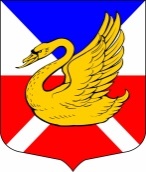 МУНИЦИПАЛЬНЫЙ СОВЕТВНУТРИГОРОДСКОЕ МУНИЦИПАЛЬНОЕ ОБРАЗОВАНИЕ САНКТ-ПЕТЕРБУРГАМУНИЦИПАЛЬНЫЙ ОКРУГ ОЗЕРО ДОЛГОЕV СОЗЫВРЕШЕНИЕ«28» ноября 2018г.			                     		    	                              №19О внесении изменений в Решение Муниципального совета от 27.11.2017 года № 33 «Об определении границ прилегающих территорий к организациям и (или) объектам, на которых не допускается розничная продажа алкогольной продукции на территории Муниципального образования Муниципальный округ Озеро Долгое»В целях удовлетворения протеста Прокуратуры Приморского района Санкт-Петербурга и приведения муниципальных правовых актов в соответствии с требованиями действующего законодательства Муниципальный совет РЕШИЛ:Внести следующие изменения в Решение Муниципального совета от 27.11.2017 года № 33 (с изменениями на 25 апреля 2018 года) «Об определении границ прилегающих территорий к организациям и (или) объектам, на которых не допускается розничная продажа алкогольной продукции на территории Муниципального образования Муниципальный округ Озеро Долгое» (далее по тексту – Решение):1.1. Дополнить пункт 5 Решения подпунктом 5.3. следующего содержания«5.3. осуществлять информирование организаций, осуществляющих розничную продажу алкогольной продукции, а также розничную продажу алкогольной продукции при оказании услуг общественного питания, и индивидуальных предпринимателей, осуществляющих розничную продажу пива, пивных напитков, сидра, пуаре, медовухи, а также розничную продажу пива, пивных напитков, сидра, пуаре, медовухи при оказании услуг общественного питания, о принятом муниципальном правовом акте об определении границ прилегающих территорий, на которых не допускается розничная продажа алкогольной продукции, в порядке, установленном законом Санкт-Петербурга». Настоящее Решение вступает в силу со дня опубликования (обнародования).Глава Муниципального образованияМуниципальный округ Озеро Долгое                           	           В.В.Байдалаков 